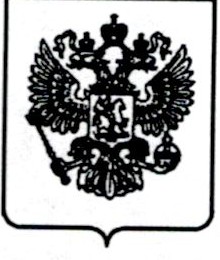 ФЕДЕРАЛЬНАЯ СЛУЖБА ПО НАДЗОРУ В СФЕРЕ ЗАЩИТЫ ПРАВ ПОТРЕБИТЕЛЕЙ И БЛАГОПОЛУЧИЯ ЧЕЛОВЕКАУправление Федеральной службы по надзору в сфере защиты прав потребителей и благополучия человека по городу Москве (Управление Роспотребнадзора по г. Москве)Графский переулок, дом 4, корпус 2,3,4, г. Москва, 129626Тел: 8 (495) 687-40-35; факс: (495) 616-65-69,E-mai1: uprav @77.rospotrebnadzor.ru, http: 77.rospotrebnadzor .ruОКЛО 76583145 ОГРН 057746466535,ИНН 7717528710 КПП 771701001Руководителю Департамента здравоохранения города МосквыА.И. ХрипунуУважаемый Алексей Иванович!Управление Федеральной службы по надзору в сфере защиты прав потребителей и благополучия человека по городу Москве (далее - Управление) в связи с  информацией  ,  полученной  из  Федеральной службы по надзору в сфере защиты прав потребителей и благополучия человека от 12.02.2024r. №02/2306- 2024-32 «О профилактике желтой лихорадки », сообщает.Природные очаги заболевания желтой лихорадкой расположены в Экваториальной Африке, а также в Северной и Южной Америке. Природный резервуар - обезьяны. Заболевание существует в двух эпидемиологических формах: лихорадка джунглей (передаётся комарами от заражённых обезьян) и лихорадка населённых пунктов (передается комарами от человека к человеку). Последняя вызывает большинство вспышек и эпидемийЗа последний пятилетний период вспышки желтой лихорадки регистрировались в Анголе , Демократической Республике Конго, Уганде, Гане, Республике Конго, Либерии, Центральноафриканской Республике (ЦАР), Эфиопии и Южном Суда не. На территории Южной и Центральной Америки случаи заболевания желтой лихорадкой были зарегистрированы в Боливии, Бразилии, Колумбии, Эквадоре, Французской Гвиане, Перу и Суринаме, из которых наибольшее количество заболевших регистрировалось в Бразилии. Кроме того, в 2022-2023 годах отмечено эпидемиологическое неблагополучие по желтой лихорадке в Боливии.В 2023 году эпидемиологическое неблагополучие отмечено на территории 11 стран. Большинство случаев желтой лихорадки зарегистрировано в Республике Чад (2753 ел.), Нигерии (1819 ел.), Республике Конго (389 ел.) и ЦАР (349 ел.). Случаи заболевания также выявлены в Республике Гвинея, Габоне, Кот-д'Ивуаре, Камеруне, Южном Судане, Уганде и Сенегале.Профилактическая вакцинация против желтой лихорадки лиц, направляющихся в эндемичные по данной инфекции страны, является единственным и самым надежным средством предупреждения заболевания.В соответствии с положениями Международных медико-санитарных правил (ММСП 2005r.) желтая лихорадка остается единственным заболеванием, требующим проведения вакцинации при  въезде  в  страны, в которых существует риск заражения этим заболеванием. Вакцины против желтой лихорадки обеспечивают защиту от инфекции по истечении 10 дней после проведения прививки и устойчивый пожизненный иммунитет после однократной вакцинации. Вакцинации подлежат взрослые и дети с 9- месячноrо возраста. Лица, подвергшиеся вакцинации, получают международное свидетельство о вакцинации или профилактике. Свидетельства о вакцинации полностью заполняются на английском или французском языках, в дополнение - на русском языке. На свидетельствеобязательно проставляется штампучреждения, где проведена процедура. Свидетельства о вакцинации считаются индивидуальным документом.Ежегодно ВОЗ публикует перечень стран, в которых существует наличие риска передачи желтойлихорадки, а также перечень стран, при въезде в которые требуется наличие  международного свидетельства о вакцинации против желтой лихорадки для путешественников (приложения: №1 и №3).Лица, совершающие поездку , у которых отсутствуют свидетельства о вакцинации против желтой лихорадки, въезжающие на территории стран, где присутствуют переносчики данного заболевания, совершающие поездки из стран, имеющих риски передачи желтой лихорадки, могут быть подвергнуты карантину на период инкубационного периода (шесть дней), медицинскому обследованию или иным профилактическим мерам вплоть до отказа во въезде в страну, в соответствии со статьей 31 ММСП (2005г.).Транзитным пассажирам, находящимся в аэропорту более 12 часов, где имеется риск передачижелтой лихорадки, необходимо иметь сведения о проведении вакцинации. Ряд стран предъявляет требования о наличии свидетельства о вакцинации против желтой лихорадки у пассажиров, которые проследовали транзитом через аэропорт, находящийся на территории страны с риском передачи желтой лихорадки, независимо от времени транзитного нахождения (приложение №2).В целях обеспечения санитарно-эпидемиологического благополучия населения и санитарной охраны территории г.Москвы, прошу:обеспечить настороженность медицинских работников (в т.ч. медработников поликлинического звена и скорой неотложной помощи) при сборе эпидемиологического анамнеза у больных, с целью выявления прибывших из эпидемиологически неблагополучных по желтой лихорадке стран;довести вышеуказанную информацию до медицинских организаций, осуществляющих иммунопрофилактику против желтой лихорадки, для проведения разъяснительной работы среди граждан, планирующих поездки в страны с высоким риском заражения желтой лихорадкой, о необходимости профилактической иммунизации с оформлением международного свидетельства о вакцинации.О принятых мерах информировать Управление в срок до 04.03.2024г., предварительно на эл.почту: ooi@77.rospotrebnad zor.ru.Контактное лицо Управления: заместитель начальника отдела эпидемиологического надзора за особо опасными инфекциями и дезинфекционной деятельностью Мазалова Ольга Николаевна (8(495)687- 40-69).Приложение:-Приложение №1: «Список стран, требующих наличия международного свидетельства  о вакцинации против желтой лихорадки у лиц, прибывающих из любой страны», на 1 л. в 1 э кз.;-Приложение №2: «Список стран, требующих наличия международного свидетельства о  вакцинации против желтой лихорадки для всех путешественников, прибывающих из эндемичных стран по желтой лихорадке», на 1 л. в 1 экз.;-Приложение №3: «Список стран, эндемичных по желтой лихорадке, при выезде в которые  каждому путешественнику рекомендуется проведение вакцинации против желтой лихорадки», на 1 л. в 1 экз.;-Приложение №4: «Перечень кабинетов иммунопрофилактики (прививочных кабинетов) на территории города Москвы, имеющих разрешение на проведение вакцинации против желтой лихорадки в 2024 году», на 1 л. в 1 экз.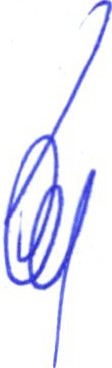 С уважением,Руководитель	Е.Е. АндрееваМазалова Ольга Николае вна, 8(495)687-40-69Приложение № 1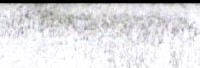 Список стран, требующих наличия международного свидетельства о вакцинации против желтой лихорадки у лиц, прибывающих из любой страныАнгола БенинБуркина-Фасо Бурунди ГабонГанаГвиана Французская Гвинея-БисауДемократическая Республика Конго КамерунКонгоКот - д'Ивуар МалиНигерСьерра-Леоне ТогоУгандаЦентральноафриканская Республика Южный Судан2Приложение № 2Список стран, требующих наличия международного свидетельства о вакцинации против желтой лихорадки для всех путешественников, прибывающих изэндемичных стран по желтой лихорадке*Включает в себя требование по наличию свидетельства о вакцинации у лиц, которые провели более 12 часов в транзитном аэропорту, находящемся на территории страны, где имеет место риск передачи желтой лихорадки.**Включает в себя требование по наличию свидетельства о вакцинации у лиц, которые проследовали транзитом через аэропорт, находящийся на территории страны, где имеет место риск передачи желтой лихорадки.3Приложение №3Список стран, эндемичных по желтой лихорадке,при выезде в которые каждому путешественнику рекомендуется проведение вакцинации против желтой лихорадкиАнгола БенинБуркина Фасо Бурунди ГамбияГанаГвинея Гвинея-Бисау ГабонДемократическаяРеспублика Конго КамерунКения КонгоКот-д'ИвуарЛиберия Мали Мавритания Нигерия НигерСенегал Съера-ЛеонеСуданТого УгандаЦентральноафриканскаяРеспублика ЧадЭкваториальная ГвинеяЮжный Судан ЭфиопияАргентина Боливия БразилияВенесуэла Колумбия Перу Панама Парагвай Суринам ГайанаГвиана Франц узская ЭквадорТринидад и Тобаго111Австралия*Казахстан**ПакистанАлжир *Кения , КатарПанамаАлбанияКНДРПапуа-Новая Гвинея**Антигуа и Барбуда*Китай*РуандаАруба*Коста РикаСальвадор*Багамы*Кюрасао*Сен-Винсент и ГренадиныБахрейн*Колумбия*Сен-Мартен , Сент -ЛюсияБангладеш**Кабо-ВердеСейшеллы*,БарбадосКамборджа*Сененгал**Бруней*Куба*Самоа*БоливияЛиберияСан Том и Принсипи**Бонэйр*Мадагаскар*Саудовская Аравия*Ботсвана**Малайзия*Соломоновы островаВенесуэла*Мартиника* , Монсерат**Суринам*Гренада*МавританияСингапур*Гватемала* ГваделупаМалави*Сент-Бартельми*МалиСент-Китс и НевисГамбия*Мальдивские острова*Танзания*ГвинеяМайотта*Таиланд*Гайана**Мьянма*Французская Полинезия*ГондурасМозамбик*Фиджи*ГаитиМальта*Филиппины*ДжибутиНепал*ЧадДоминиканская Р.*НикарагуаШри-Ланка*Доминика*Новая Каледония* НиуэЭквиториальная ГвинеяЕгипет*НамибияЭквадор*Замбия*НигерияЭфиопия**Зимбабве*О. Пиктэрн , О. Рождества*ЭритреяИндия**ОАЭ* Оман*ЭсватиниИран*Остров Святой ЕленыЮАР*ИндонезияОстрова Уоллис и Футуна *Ямайка*Парагвай4Приложение №4Перечень кабинетов иммунопрофилактики(прививочных кабинетов), имеющих разрешение на проведение вакцинации против желтой лихорадки на территории города Москвы4Приложение №4Перечень кабинетов иммунопрофилактики(прививочных кабинетов), имеющих разрешение на проведение вакцинации против желтой лихорадки на территории города Москвы4Приложение №4Перечень кабинетов иммунопрофилактики(прививочных кабинетов), имеющих разрешение на проведение вакцинации против желтой лихорадки на территории города Москвы№п/пНаименование субъекта РФПолное наименование медицинских организаций, адрес местонахождения, контактные телефоны, факс, эл. адрес, на базе которых осуществляется иммунопрофилактика противжелтой лихорадки1.г. Москва1.ГКУЗ Инфекционная клиническая больница № 1Департамента здравоо хранения города Москвы ,195367, Москва, ул. Волокола мское шоссе, д. 63. тел: (495) 49014 14, факс: (495) 942 48 39, ikЫГa2zdrav.mos.ru2.ГБУЗ Городская поликлиника №5 Департаментаздравоохранения города Москвы », филиал №2,127052, Москва , ул. Трубная, д. 19, стр.1,тел:(495) 621-94-65, (495) 621-83-39,факс (495) 621-15-28, gp5@,zdrav.mos.ru3.ГБУЗ «Центр медицинско й профи лактики Департаментаздравоохранения города Москвы »,112306 , г. Москва , ул. Маршала Бирюзова 39, тел: 8(499) 194-03-83, факс: 8(499) 194-25-02 , cmp@zdrav.mos.ru4.ФГБУ «Поликлиника № 1» Управления делами ПрезидентаРоссийской Федерации ,119002 , г.Москва , пере улок Сивцев Вражек, дом 26/28 тел:(499)241 12 62, (495)620 81 01, факс: (499)-241-16-195.Прививочный кабинет ФГБУЗ ЦМСЧ №165 ФМБА России,115230, г. Москва, Каширское шоссе, д. 13-г, тел: 8(499)506 69 68,8(499)6112383, cmschl65@fmbamail.ru6.Филиал «Мединцентр» ГлавУпДК при МИД России,119049, Москва, 4-й Добрынинский пер., дом 4, тел: 8(499)237 8383 (кабинет), 8(495)933 86 48 (регистратура), факс: 8(499)237 84 75,main@medin.ru7.АО «Европейский Медицинский Центр»,129090, Москва, ул. Щепкина, д.35,тел/факс: 8(495)933 66 558.ФБУН «ЦНИИ Эпидемиологии» Роспотребназора,111123, г. Москва, ул. Новогиреевская, д. ЗА, 8 (495) 788 00 02,iso@nkkdc.ru9.ФБУН «ЦНИИ Эпидемиологии » Роспотребназора,115035, г. Москва, Космодамианская, д. ЗА, 8(495)232 15 03,help@plus-centr.ru